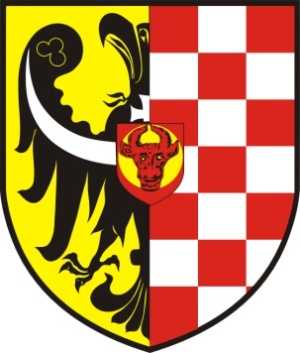 Program współpracy Powiatu Wołowskiego z organizacjamipozarządowymi oraz podmiotami, o których mowa w art. 3 ust. 3 ustawyz dnia 24 kwietnia 2003 r. o działalności pożytku publicznego i o wolontariacie na 2018 r.SPIS TREŚCIPostanowienia ogólne 	.	.	.	.	.	.	.	3
Formy współpracy powiatu z organizacjami 	.	.	.	.	4
Zadania priorytetowe	.	.	.	.	.	.	.	6
 Sposób realizacji programu	.	.	.	.	.	.	9
 Tryb powoływania i zasady działania komisji konkursowych	.	.	10
 Sposób oceny realizacji programu	.	.	.	.	.	11
 Sposób tworzenia programu oraz przebieg konsultacji	.	.	11Rozdział IPostanowienia ogólne§ 1Ilekroć w tekście jest mowa o:ustawie - rozumie się przez to ustawę z dnia 24 kwietnia 2003 r. o działalności pożytku publicznego i o wolontariacie,programie - rozumie się przez to roczny program współpracy Powiatu Wołowskiego z organizacjami pozarządowymi oraz podmiotami, o których mowa w art. 3 ust. 3 ustawy z dnia 24 kwietnia 2003 r. o działalności pożytku publicznego i o wolontariacie na 2018 r.,organizacjach - rozumie się przez to organizacje pozarządowe oraz podmioty, o których mowa w art. 3 ust. 3 ustawy,powiecie - rozumie się przez to Powiat Wołowski,konkursie - rozumie się przez to otwarty konkurs ofert, o którym mowa w art. 11 ust. 2 ustawy,dotacji - rozumie się przez to dotacje w rozumieniu art. 221 ustawy z dnia 27 sierpnia 2009 r. o finansach publicznych,starostwie – rozumie się przez to Starostwo Powiatowe w Wołowie,jednostkach organizacyjnych – rozumie się przez to jednostki organizacyjne Powiatu Wołowskiego,zarządzie – rozumie się przez to Zarząd Powiatu Wołowskiego.§ 2Program określa zakres i formy współpracy, sposób realizacji programu, a także zadania priorytetowe w zakresie współpracy powiatu z organizacjami w 2018 roku.Współpraca powiatu z organizacjami ma charakter finansowy lub pozafinansowy i odbywa się na zasadach pomocniczości, suwerenności stron, partnerstwa, efektywności i uczciwej konkurencji oraz jawności.Przedmiotem współpracy jest sfera zadań publicznych wymienionych w art. 4 ust. 1 ustawy, o ile zadania te są zadaniami powiatu, ze szczególnym uwzględnieniem zadań priorytetowych. § 3Celem głównym programu jest rozwijanie współpracy między samorządem powiatu a sektorem społecznym w zakresie realizacji zadań publicznych powiatu. Cele szczegółowe programu obejmują:	1) doskonalenie współpracy samorządu z sektorem organizacji pozarządowych 	poprzez wypracowanie i doskonalenie przejrzystych i akceptowalnych przez obie 	strony zasad i form współpracy,	2) zwiększenie udziału organizacji pozarządowych w kreowaniu polityki społecznej 	powiatu poprzez m. in. powołanie Powiatowej Rady Działalności Pożytku 	Publicznego,	3) zwiększenie zaangażowania organizacji pozarządowych w realizację zadań 	publicznych powiatu,	4) promocję działalności prospołecznej i dorobku organizacji działających na terenie 	powiatu,	5) wzmocnienie i integrację sektora organizacji pozarządowych.Rozdział IIFormy współpracy powiatu z organizacjami§ 4Powiat współpracuje z organizacjami w formie finansowej i pozafinansowej.Do finansowej formy współpracy stosuje się przepisy ustawy oraz ustawy o finansach publicznych, chyba że odrębne przepisy stanowią inaczej.§ 5Współpraca o charakterze finansowym może odbywać się w formie:	a) zlecania organizacjom prowadzącym działalność w obszarze pożytku publicznego 	realizacji rocznych zadań publicznych wraz z udzieleniem dotacji na finansowanie lub 	dofinansowanie ich realizacji,	b) zlecania realizacji zadań publicznych w trybie pozakonkursowym na podstawie art. 	19a ustawy do wartości 20% dotacji planowanych w roku budżetowym na realizację 	zadań publicznych przez organizacje,	c) dofinansowania wkładu własnego organizacji, polegającego na wsparciu ze  środków budżetu powiatu wkładu organizacji przy realizacji projektów z funduszy europejskich, krajowych i innych, gdzie taki wkład jest niezbędny,	d) umów o wykonanie inicjatyw lokalnych na zasadach określonych w ustawie. Dotacje przyznawane są przez zarząd po przeprowadzeniu konkursu w trybie określonym w ustawie, chyba że przepisy przewidują inny tryb zlecenia.§ 6Pozafinansowe formy współpracy powiatu z organizacjami to:wzajemne informowanie się o planowanych kierunkach działalności,konsultowanie z organizacjami projektów aktów normatywnych w dziedzinach dotyczących działalności statutowej tych organizacji,konsultowanie projektów aktów normatywnych dotyczących sfery zadań publicznych, o których mowa w art. 4 ustawy, z powiatową radą działalności pożytku publicznego, w przypadku jej utworzenia,tworzenie wspólnych zespołów o charakterze doradczym i inicjatywnym,wsparcie techniczne, szkoleniowe i informacyjne organizacji przez powiat poprzez m.in.:a) informowanie o możliwościach pozyskiwania środków finansowych oraz o programach i projektach skierowanych do organizacji,	b) inicjowanie, organizowanie lub współorganizowanie konsultacji i szkoleń 	dotyczących różnych aspektów działalności organizacji,	c) promocję działań i inicjatyw podejmowanych przez organizacje np. na stronie 	internetowej powiatu,	d) podejmowanie inicjatyw integrujących organizacje pozarządowe, 	e) udostępnianie pomieszczeń, sprzętu itp.	f) pomoc doradczo – konsultacyjną, np. przy opracowywaniu projektów, wniosków 	dotacyjnych itp.wspólna organizacja przedsięwzięć z zakresu zadań publicznych powiatu (np. o charakterze kulturalnym, sportowym, turystycznym itp.), w tym w ramach umowy o wykonanie inicjatywy lokalnej na zasadach określonych w ustawie lub na podstawie umowy partnerskiej określonej w ustawie z dnia 6 grudnia 2006 r. o zasadach prowadzenia polityki rozwoju oraz porozumienia albo umowy o partnerstwie, o których mowa w ustawie z dnia 11 lipca 2014 r. o zasadach realizacji programów w zakresie polityki spójności finansowanych w perspektywie finansowej 2014 – 2020,udzielanie patronatu Starosty Wołowskiego lub rekomendacji dla działań lub programów prowadzonych przez organizacje,wyróżnianie oraz nagradzanie organizacji i/lub ich członków za ich szczególne osiągnięcia w działalności na rzecz powiatu i jego mieszkańców,pośredniczenie w nawiązywaniu kontaktów z partnerami zarówno w kraju, jak i w zagranicznych samorządach partnerskich.Rozdział IIIZadania priorytetowe§ 7Zadania priorytetowe w ramach współpracy Powiatu Wołowskiego z organizacjami obejmują w 2018 r.:1) w dziedzinie promocji zatrudnienia i aktywizacji zawodowej osób pozostających bez pracy i zagrożonych zwolnieniem z pracy:	a) wspólną realizacja projektów na rzecz aktywizacji rynku pracy,	b)tworzenie warunków dla podejmowania działalności gospodarczej i powstawania 	nowych miejsc pracy,
2) w dziedzinie działalności na rzecz osób w wieku emerytalnym:zadania w zakresie działalności na rzecz osób starszych mające na celu ich aktywizację, integrację społeczną oraz przeciwdziałanie wykluczeniu społecznemu osób starszych,3) w dziedzinie upowszechniania i ochrony praw konsumentów:propagowanie działań kształtujących rynek konsumenta korzystającego z przysługujących mu praw poprzez edukację w zakresie uprawnień konsumentów oraz dochodzenia ich roszczeń,4) w dziedzinie promocji i ochrony zdrowia oraz przeciwdziałania uzależnieniom i patologiom społecznym:popularyzowanie wiedzy o zagrożeniach zdrowotnych wynikających z uzależnienia od tytoniu, alkoholu i narkotyków, leków oraz innych środków,wspieranie działań edukacyjno – informacyjnych w zakresie profilaktyki uzależnień skierowanych głównie do dzieci i młodzieży,wspieranie prowadzenia zajęć sportowo – rekreacyjnych promujących zdrowy styl życia bez uzależnień, pomoc w organizowaniu i rozwijaniu różnych form uczestnictwa osób uzależnionych i ich rodzin w życiu społeczności lokalnej, wspieranie organizacji wolnego czasu i aktywizacja dzieci i młodzieży z rodzin najbiedniejszych i patologicznych, zakresie przemocy w rodzinie i przeciwdziałania uzależnieniom,promowanie trzeźwości oraz zdrowego stylu życia,programy profilaktyczne oraz informacyjno-edukacyjne z zakresu ochrony i promocji zdrowia,programy z zakresu przeciwdziałania narkomanii oraz prowadzenia grup wsparcia dla osób uzależnionych od narkotyków i ich rodzin,5) w dziedzinie działalności na rzecz osób niepełnosprawnych:aktywizację społeczną osób niepełnosprawnych oraz wspieranie działań na rzecz zwiększenia dostępu osób niepełnosprawnych do szeroko rozumianej rehabilitacji,organizowanie zajęć integracyjnych, kulturalnych, artystycznych i sportowych, ze szczególnym uwzględnieniem projektów nakierowanych na integrację ze społecznością lokalną,wspieranie rodziców oraz opiekunów dzieci i osób niepełnosprawnych. Organizacja grupy wsparcia i szkoleń oraz zajęć rekreacyjnych dla tej grupy beneficjentów,wspieranie działań zleconych organizacjom w zakresie pracy z niepełnosprawnymi nowatorskimi metodami wspierania terapii i rehabilitacji dzieci i młodzieży niepełnosprawnej,6) w dziedzinie porządku i bezpieczeństwa publicznego:współorganizacja przedsięwzięć mających na celu poprawę bezpieczeństwa publicznego,wspieranie akcji i konkursów propagujących bezpieczeństwo publiczne i ochronę przeciwpożarową na terenie powiatu.7) w dziedzinie wspierania i upowszechniania kultury fizycznej:promocję kreatywnych i aktywizujących form rekreacji dzieci, młodzieży i osób starszych,organizację i popularyzację imprez sportowych, rekreacyjnych i sportowo-rekreacyjnych o zasięgu minimum powiatowym, ze szczególnym uwzględnieniem współzawodnictwa między szkołami ponadgimnazjalnymi powiatu oraz promocji uprawiania sportu masowego i uczestnictwa w różnych formach aktywności fizycznej,organizację zajęć sportowych i sportowo-rekreacyjnych dla dzieci, młodzieży i osób starszych,d) wsparcie udziału w zawodach sportowych o zasięgu minimum powiatowym,8) w dziedzinie kultury, sztuki, ochrony dóbr kultury i dziedzictwa narodowego:inicjatywy związane z ochroną i popularyzowaniem tradycji i dziedzictwa kulturowego powiatu oraz jego mieszkańców, a także kreowaniem postaw patriotycznych i budowaniem szacunku dla historii wśród społeczności lokalnej powiatu,projekty edukacyjno-kulturalne, ze szczególnym uwzględnieniem tych, które odwołują się do lokalnych tradycji i zasobów i prowadzą do upowszechniania wiedzy o powiecie,festiwale, wydarzenia i projekty artystyczne wzbogacające życie kulturalne powiatu,projekty z zakresu edukacji kulturalnej, w tym prezentacji artystycznych mieszkańców powiatu, ze szczególnym uwzględnieniem dzieci i młodzieży,prezentacje i promocję lokalnych artystów i lokalnego amatorskiego ruchu artystycznego,9) w dziedzinie ekologii i ochrony zwierząt oraz dziedzictwa przyrodniczego:podnoszenie wiedzy i świadomości ekologicznej społeczności lokalnej oraz wiedzy nt. zasobów przyrodniczych powiatu, ze szczególnym uwzględnieniem obszarów Natura 2000 i Krainy Łęgów Odrzańskich ,wspieranie przedsięwzięć w zakresie ekologii i ochrony zwierząt oraz dziedzictwa przyrodniczego,10) w dziedzinie turystyki i krajoznawstwa:przedsięwzięcia przyczyniające się do promocji walorów turystycznych powiatu oraz kreujące lokalne produkty i atrakcje turystyczne,upowszechnianie turystyki i krajoznawstwa,11) w dziedzinie współpracy z organizacjami:wspieranie rozwoju infrastruktury społecznej III sektora poprzez powołanie i /lub wspieranie ośrodków aktywności obywatelskiej, np. centrów organizacji pozarządowych lub inkubatorów, wspieranie świadczenia fachowego poradnictwa i doradztwa (np. punkty informacji dla NGO),wspieranie działań mających na celu profesjonalizację kadr i wzmacnianie instytucjonalne powiatowych organizacji pozarządowych,12) w dziedzinie działalności na rzecz rodziny, macierzyństwa, rodzicielstwa, upowszechniania i ochrony praw dziecka:promocję wartości rodzinnych, macierzyństwa i odpowiedzialnego rodzicielstwa,organizowanie poradnictwa rodzinnego i mediacji,wspieranie działań w zakresie przeciwdziałania patologiom życia rodzinnego, w tym przemocy w rodzinie,13) w dziedzinie promocji i organizacji wolontariatu:popularyzację idei wolontariatu,wspieranie działań sprzyjających zaangażowaniu się mieszkańców powiatu wołowskiego w wolontariat,tworzenie i wspieranie ośrodków wolontariatu, 14) w dziedzinie pomocy Polonii i Polakom za granicą:organizację pobytów edukacyjno – wypoczynkowych ze szczególnym uwzględnieniem dzieci i młodzieży, działanie na rzecz polskiego dziedzictwa kulturowego poza granicami kraju,15) w dziedzinie działalności wspomagającej rozwój wspólnot i społeczności lokalnych:poprawę jakości życia na wsi oraz zaspokojenie potrzeb społeczno – kulturalnych poprzez realizację projektów związanych z rewitalizacją obszarów na terenie powiatu,aktywizowanie społeczności lokalnych i stymulowanie lokalnych inicjatyw na rzecz rozwoju społeczeństwa obywatelskiego poprzez tworzenie i realizację różnego rodzaju strategii, programów i planów działania, realizacja projektów przyczyniających się do budowania potencjału społecznego wsi poprzez aktywizację środowisk wiejskich na rzecz rozwoju tych obszarów w powiecie.16)  w dziedzinie udzielania nieodpłatnego poradnictwa obywatelskiego17) w dziedzinie działalności na rzecz dzieci i młodzieży, w tym wypoczynku dzieci i młodzieżyRozdział IVSposób realizacji programu§ 8Program obowiązuje w okresie od dnia 1 stycznia 2018 roku do dnia 31 grudnia 2018 roku.Program realizowany jest w drodze współpracy powiatu oraz organizacji, w formach wymienionych w rozdziale II. Podmiotami realizującymi zapisy programu są:organizacje prowadzące na terenie powiatu działalność pożytku publicznego w zakresie odpowiadającym zadaniom powiatu,Rada Powiatu Wołowskiego i jej Komisje w zakresie wytyczania polityki społecznej i finansowej powiatu,Zarząd w zakresie realizacji polityki społecznej i finansowej powiatu wytyczonej przez Radę Powiatu Wołowskiego,Starostwo oraz jednostki organizacyjne powiatu wołowskiego w zakresie bieżącej współpracy z organizacjami w ramach swoich kompetencji określonych regulaminowo lub statutowo.§ 9Planowana wysokość środków przeznaczonych na realizację programu wynosi: 350 000 złotych. Kwota ta może zostać skorygowana w toku prac nad budżetem powiatu na rok 2018, jak i w trakcie jego realizacji. Program nie obejmuje zadań i dotacji przekazanych organizacjom na podstawie ustawy o systemie oświaty.Rozdział VTryb powoływania i zasady działania komisji konkursowych§ 10Komisje konkursowe powoływane są przez Zarząd Powiatu Wołowskiego celem opiniowania ofert złożonych w otwartych konkursach ofert. Komisja ocenia oferty zarówno pod względem merytorycznym jak i formalnym. Do każdego konkursu powoływana jest odrębna komisja konkursowa. Skład komisji konkursowej regulują przepisy art. 15 ust. 2a – 2f ustawy o działalności pożytku publicznego i o wolontariacie.§ 11Członkowie komisji wybierają spośród siebie przewodniczącego.Komisja konkursowa rozpatruje oferty w terminie podanym w ogłoszeniu konkursowym. Komisja konkursowa podczas opiniowania ofert stosuje kryteria wyszczególnione w ustawie oraz w danym ogłoszeniu konkursowym.Członkowie komisji oceniają oferty indywidualnie za pomocą karty oceny, przyznając poszczególnej ofercie punkty zgodnie z kryteriami oceny. Wzór karty oceny określa każdorazowo zarząd, powołując daną komisję. Końcową ocenę oferty stanowi średnia arytmetyczna indywidualnych ocen członków komisji. Obsługę administracyjną komisji konkursowych prowadzi wskazana przez Zarząd Powiatu Wołowskiego komórka organizacyjna starostwa lub jednostka organizacyjna. Każde posiedzenie komisji konkursowej jest protokołowane, ze szczególnym uwzględnieniem zapisów dotyczących ustaleń podjętych przez komisję, tj. przyznanej liczby punktów i proponowanej wysokości dotacji. Protokoły posiedzeń oraz oświadczenia przechowywane są w zbiorze akt właściwych komórek starostwa lub jednostek organizacyjnych. Powyższe dokumenty mają charakter jawny.Przeprowadzona przez komisję konkursową ocena ofert oraz propozycja rozstrzygnięcia konkursu zostanie przedstawiona zarządowi, który dokonuje ostatecznego wyboru i decyduje o wysokości dotacji. Komisja konkursowa rozwiązuje się z chwilą rozstrzygnięcia konkursu ofert.Rozdział VISposób oceny realizacji programu§ 12 Ustala się następujące mierniki oceny realizacji programu:wysokość środków finansowych przekazanych z budżetu powiatu organizacjom na realizację zadań publicznych,udział środków własnych organizacji w realizacji zadań publicznych zleconych w drodze konkursów ofert,liczba zadań publicznych realizowanych przez organizacje, z wyszczególnieniem zadań zleconych w drodze konkursów ofert i trybu pozakonkursowego,liczba ofert złożonych przez organizacje na realizację zadań publicznych, z wyszczególnieniem ofert złożonych w drodze konkursów ofert i w trybie pozakonkursowym,liczba umów zawartych z organizacjami na realizację zadań publicznych,liczba organizacji, którym zlecono realizację zadań publicznych.2.      Zarząd opublikuje w Biuletynie Informacji Publicznej Powiatu Wołowskiego oraz przedłoży Radzie Powiatu Wołowskiego do dnia 31 maja 2019 roku sprawozdanie z realizacji programu, uwzględniając mierniki wskazane w ust. 1, a także informację dotyczącą pozafinansowych form współpracy. Rozdział VIISposób tworzenia programu oraz przebieg konsultacji§ 13Projekt programu został opracowany w Biurze Promocji i Współpracy starostwa, a następnie poddany konsultacjom zgodnie z uchwałą nr XLV/254/10 Rady Powiatu Wołowskiego z dnia 27 września 2010 r. w sprawie określenia szczegółowego sposobu konsultowania z organizacjami pozarządowymi i podmiotami wymienionymi w art. 3 ust. 3 ustawy o działalności pożytku publicznego i wolontariacie lub z Powiatową Radą Działalności Pożytku Publicznego projektów aktów prawa miejscowego w dziedzinach dotyczących działalności statutowej tych organizacji. Organizacje w ramach przeprowadzonych konsultacji zgłosiły następujące uwagi: …………